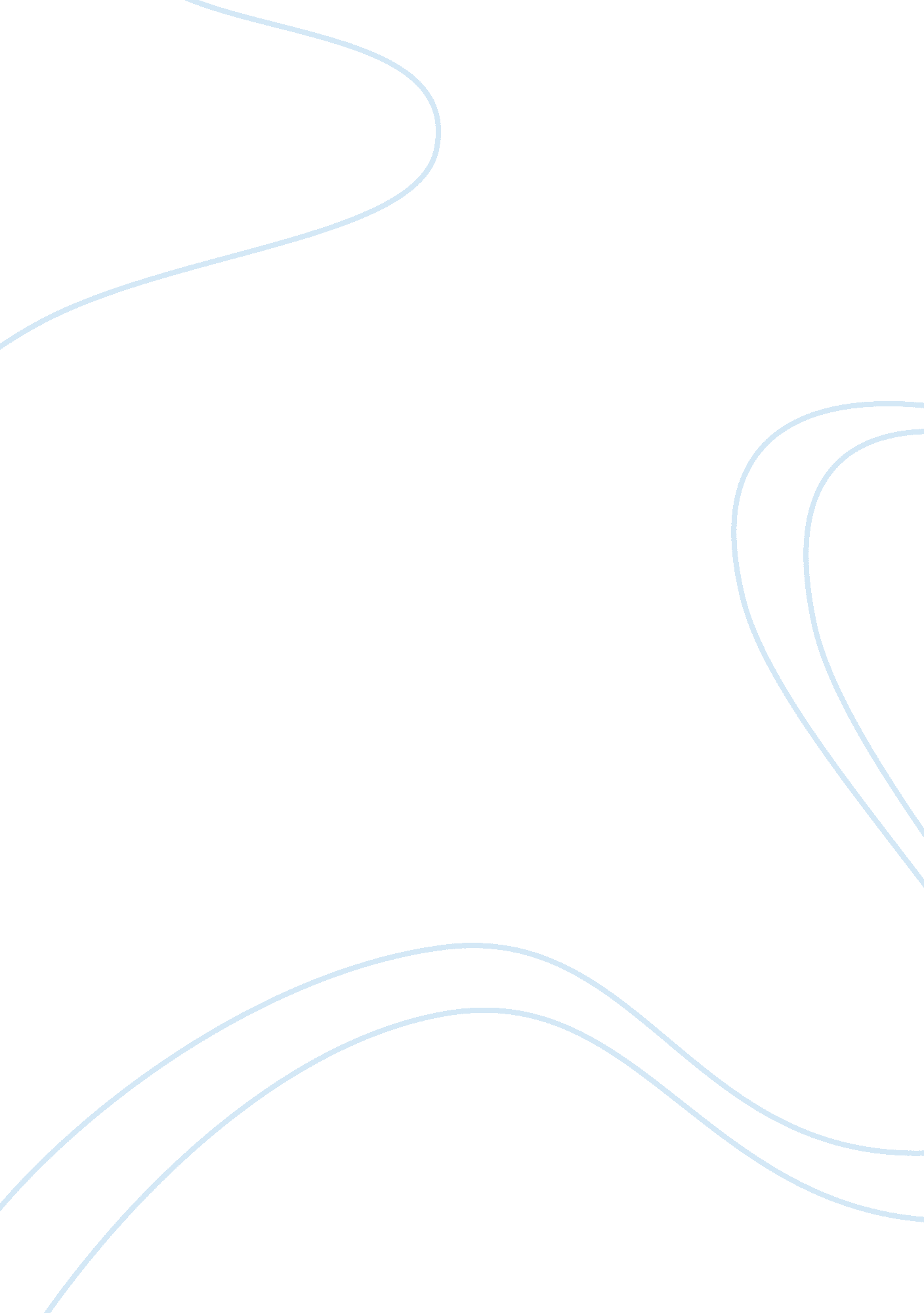 Midsummer by manuel arguilla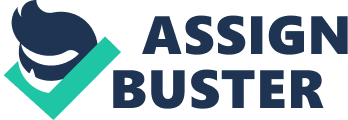 ------------------------------------------------- TANCIOCO, MICAELA A. 12/13/11READING LOG #1LIT02 Midsummer by Manuel E. Arguilla The story is about Manong whom had encountered a girl in the mid-day of summer. At first he didn’t saw the girl. When he saw her, he got curious and started following her everywhere she go. Every detail on what the girl is doing was noted in the story. By the way she got the jar placed in her head and etc. He then portrayed what the young lady look like. He left the bull and his cart in the road as he followed the young lady. As the young lady does her thing, the boy continues his journey and lunch came. He then rest and waited in a path where he know the young lady will pass. After some time he waited until the lady was there and offered the lady the lunch he have. The lady didn’t answer and smiled at him at first. But then the young lady told him that she finished her lunch already that’s why she’s getting some water in the middle of the day. They became acquaintances and started chatting about stuffs. The girl shared that all they have asfoodis salt and rice that made Manong shocked. The young lady offered Manong to go to their house but Manong insisted. The young lady still wants Manong to go to their house so Manong decided to go because he got no house to sleep for the night. Manong did realize that he wants to know the true person in that young lady he met this afternoon and with that his last words was “ He felt that he could follow the lender, lithe figure ahead of him to the ends of the world. I think Manong felt love that instant she met the young lady. With him only looking for a distance made his heart grow fonder. It made an urge to know more about the young lady. With the young lady offering their home to this stranger made a good implication to Manong that he had an idea that this young lady had a good heart. He then realize after the end of the day that he fell in love with the stranger he had met awhile ago. That he can go where ever as long as he is with this girl. 